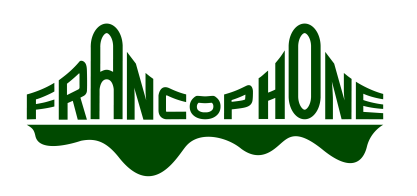 MINUTESFrancophone Charter School of OaklandBoard of Directors Regular Meeting9736 Lawlor Street, Oakland, CAFriday, October 11, 2019 at 7:00 PMOPENING ITEMS	Call to Order at _______7:33 PM________.Roll CallApproval of AgendaJean motions to approve agenda, with item C advanced before item B.  Daniel seconds.Consent Agenda Regular Board Meeting Minutes: 9/19/2019	Jean moves to approve, Erin seconds, Daniel, Carolyn, and Annette in favor, Frederic abstainsPUBLIC COMMENT	UP TO 20 MINUTESNon-agenda items: Public comments on non-agenda items shall be made at the beginning of the Board meeting. No individual presentation shall be for more than 2 minutes and the total time for this purpose shall not exceed twenty (20) minutes. Ordinarily, Board members will not respond to presentations and no action can be taken.  Agenda items: Please add your name to the “request to speak” form if you would like to speak on an agendized item. When that item comes up, you will be asked to stand, state your name for the record and make your presentation. No individual presentation shall be for more than 3 minutes.
Non-English speakers who utilize a translator shall receive twice the allotted time to address the legislative body, unless simultaneous translation equipment is used.The full public comment policy is available in the Board meeting binder.ACTION AND DISCUSSION ITEMS                                                                                                              	Parent – Elected Board Member Status	The parent-elected board member has resigned for personal reasons after only serving a few months on the board.  There have been numerous issues with this role: first we had trouble recruiting any willing candidates to run for election, then we couldn’t get the required number of parents to even vote in the election, then we struggled with role confusion (needing to play a governance/fiduciary/legal role for the school overall vs. advocating for what he/she thinks is in the best interest of his/her own children) and with Brown Act/Public Records Act compliance.  Tabled discussion on how to move forward with replacement and/or reconsideration of this role pending imminent leadership transition and charter renewal, as well as consultation with YMC and other schools re: legalities and best practices for parent-elected board positions.  	Leadership Succession Updates & Permanent ED Search	The Board voted to hire Edgility Consulting to lead the permanent Executive Director/Head of School search.  Erin motioned, Frederic seconded.  All in favor except Daniel who abstained. Closed Session (Started at _7:46PM____ )                                                                                                                     	                                                                                                  
CONFERENCE WITH LABOR NEGOTIATOR(S)Agency Designated Representative:        Board ChairUnrepresented Employee:                         Temporary Acting Executive Directors, Interim Executive DirectorOpen Session (Started at_9:53 PM______)                                                                                                                                       Report out on closed session actions taken	The Board unanimously voted to offer the Interim Executive Director position to Mark Kushner.  The Board also unanimously voted to pay an additional stipend to Laurence Champomier and Charlette Richardson for their exceptional leadership in the Active Co-Executive Director role.	ADJOURN AT ____10:49PM_______NOTES   This legislative body conducts business under the meeting requirements of the Ralph M. Brown Act.MEETING AGENDA & RELATED MATERIALSUnder the Brown Act, agendas for regular board meetings will be posted at the meeting site and the legislative body’s website, if applicable, 72 hours prior to the start of the meeting; agendas for special meetings will be posted at the meeting site and the legislative body’s website, if applicable, 24 hours prior to the start of the meeting.  Materials relating to an agenda topic that is a matter of public record in open session, will be made available for public inspection 72 hours prior to the start of the meeting, or, alternatively, when the materials are distributed to at least a majority of board members. The order of consideration of matters on this agenda may be changed without prior notice.SPECIAL PRESENTATIONS MAY BE MADENotice is hereby given that, consistent with the requirements of the Bagley-Keene Open Meeting Act, special presentations not mentioned in the agenda may be made at this meeting.  However, any such presentation will be for information only.REASONABLE ACCOMMODATION WILL BE PROVIDED FOR ANY INDIVIDUAL WITH A DISABILITYPursuant to the Rehabilitation Act of 1973 and the Americans with Disabilities Act of 1990, any individual with a disability who requires reasonable accommodation to attend or participate in this meeting may request assistance by contacting Francophone Charter School of Oakland during normal business hours at contact@francophoneschool.org or (510) 746-0700.REASONABLE ACCOMMODATION WILL BE PROVIDED FOR NON-ENGLISH SPEAKERS  Any non-English speaking member of the public may request a translator by contacting Francophone Charter School of Oakland during normal business hours at contact@francophoneschool.org or (510) 746-0700.FOR MORE INFORMATION, please contact Francophone Charter School of Oakland during normal business hours at contact@francophoneschool.org or (510) 746-0700 as far in advance as possible, but no later than 24 hours before the meetingBoard Member NameAdditional LocationPresentAbsentAnnette DennettxCarolyn ChoyxDaniel KokodokoxDavid PhillipsxErin O'DonohuexFrédéric BoulayxHervé BruckertxJean JohnstonexRob MontraixxCharlette Richardson, Acting EDxLaurence Champomier, Acting EDxBoard Member NameYesNoAbstAnnette DennettxCarolyn ChoyxDaniel KokodokoxDavid PhillipsErin O'DonohuexFrédéric BoulayxHervé BruckertJean JohnstonexRob Montraix